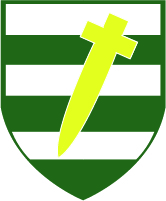 St. Gilbert of Sempringham Church of England Primary School and NurseryTerm Dates 2024-2025Term 1- 2024Term 1- 2024Training DaysMonday 2nd and Tuesday 3rd September 2024First day of termWednesday 4th September 2024Last day of termFriday 18th October 2024Term 2 - 2024Term 2 - 2024First day of termTuesday 29th October 2024Last day of termThursday 19th December 2024Term 3 – 2025Term 3 – 2025First day of termMonday 6th January 2025Last day of termFriday 14th February 2025Term 4 – 2025Term 4 – 2025First day of termMonday 24th February 2025Last day of termFriday 4h April 2025Term 5 – 2024Term 5 – 2024Training DayTuesday 22nd April 2025First day of termWednesday 23rd April 2025Bank HolidayMonday 5th May 2025Last day of termFriday 23rd May 2025Bank HolidayMonday 26th May 2025Term 6 – 2024Term 6 – 2024Training DayMonday 2nd June 2025First day of termTuesday 3rd June 2025Last day of termTuesday 22nd July 2025